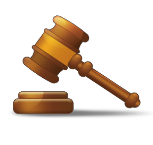 Agenda Thursday, 20 September 2:10pm – 4:00pm rm. 6203Mission: to empower and transform a global community of learnersOpening Procedures [2:10]Announcements [~2:20-2:30]D3/Deep Dive Discussion/ 2nd monthly mtg-What does the ASenate need to know/do?Final Announcements and Adjournment [~3:50-4:00]ItemPresenterTimeDetailsAction/ Info/ProcedureCall to orderPresident1Call to order 2:16ProcedureRoll/IntroductionsSecretary1Quorum is 9/16 voting members: 1 vote/each GC member, 1 vote/each Committee Chair, 1 vote/each Division and eachGroupVoting: Kate Willams Browne, Jesse Raskin, Jarrod Feiner, Dick Claire, Ronda Wimmer, Richard Torres, Carla Grandy, Mustafa Popal, Barbara Corzonkoff, Bridget Fischer, Bianca Rowden-Quince, Lisa Cresson, Erin Struss, , Jing Folsom, Amber SteeleNonvoting: Michelle Chee, Chris Gibson, Jim Houpis, Karen Schwartz, Jessica Hurless, Rika Fabian, Nathan JonesProcedureConsent agendaPresident1Tenure & Screening Committees appointmentsRevisions & AdditionsMotion to accept revisions to screening an tenure committees pending corrections M: Claire / S: ClairePasses unanimouslyCorrection:Librarian Screening Committee, Bianca addedBianca Tenure committee Nina added back on (instead of Rick Hough)Struss Year 3Jarrod Year 3, Rob Williams is full timeHurless: Not sure if can vote Browne: Will look into for clarification.Action MaterialsAdoption of today’s agendaPresident1M: /S:M: Raskin /S: FolsomPasses unanimouslyAction/ MaterialsAdoption of previous meeting minutesSecretary1M: /S:Passes in absence of corrections.Action/ MaterialsTimekeeper-----1Jing FolsomPublic CommentPublic4NoneInformationTOTAL10ItemPresenterTimeDetailsAction/ Info/DiscussionGeneral AnnouncementsBrowne, referral names in brackets5ASenate appointments: Courtney Mogg, Guided Pathways Liaison & Nick Kapp, District Budget Committee/ Skyline AS [Browne] Guided Pathways Director, Screening Committee: no 4th facultyMember [Raskin]Info/ActionAFT New Endorsement of Tom Mohr [Jones, Rowden-Quince] Educational Master Plan ready for review & comment [Honda] Accreditation draft available by September 26 [Rowden-Quince]Equity Fall programs flyer [Hotep]Chang: Do we need to approve Guided pathways screening committee? Browne: No, becuase it’s by appointment. Raskin: Only have to approve faculty screening/tenure committees.Chee: Announcements. Employer panel Sep. 26th 12:00 – 1:30 PM. Celebrating Latinx month. Having resource fair for vendors and undocumented students.MaterialsTOTAL5ItemPresenterTimeDetailsAction/ Info/DiscussionTopic: What does it mean to be “Student Ready”?What is the role of the ASenate?Next Steps: Communication/discussion Follow-upGrandy Popal Raskin HurlessAll90Raskin: Possible due to the work that Kate and Leigh Ann did to make sure that the Senate is responsible and responsive. The reason we chose this as our deep dive ... focus on addressing needs of students.Mustafa: What does it mean to be student ready. Developing new student ready respective. Also an approach. In 2013, work started with administrating creating document fame work mean to incorporate equity into hiring, faculty, other aspects. How close are we to being equitable? Look at brutal truths or brutal facts. 14% of our students who say they want a degrees only obtain it in n years.We arrive to a conclusion: “Every System is perfectly designed to achieve the results it gets.” President Stroud has made a promise to the community to get students in, get through, and graduate on time. Skyline Promise has 3 components: Guided Pathways, Promise Scholars Program, Transformative Teaching. Promise Scholar Program supports students who have commit to being a full time student for one year: Financial support, academic support, student services support. Expectations: Full time student, particiapte in counselling. Need High School degree/GEDGrandy: What is a meta-major? House or clustering of degrees or certificates. Students can choose from four categories. Reduces units and time spent at Skyline. Meta-majors has started now.Meta-major fair, meet your meta-major fair.  Similar to divisions, but different. Based on where students though they would be able to find a degree and optimizing units that students take. Guided- pathways. Integration of student services with instruction. Worked on intentional course sequence. Can a student get through a degree in two or three years? Including onramp, intake processes. Other things that students need along the way. Getting student ins, guiding them along the way once they’re here.  Parts are up and running now. Some changes in counseling.Grandy: Transformative teaching and learning. Mindset shift. What do we mean by “transformative?” Came up with definition:Teaching happens everywhere on campus. Transformative teaching and learning embrace the limitless potential of all learning in a co- creative, relevant, and innovative enviroment that fosters curiosity and critical thinking and give space to live historical and cultural identities to change live and communities. Hurrless: We’re here to focus on transformative teaching and learning today. Haven’t focused on it as much yet. How do we broaden current efforts to entire campus. Definition given above is not the only definition. We’re going to do a scavenger hunt. Sticky notes have words. Take some time to look at words. If you see a word that speaks to you, grab it.  What does a student ready college mean?  What are the  core words that you can find on wall that fit into that definition?Look at words that team collect and come up with own definition in team. Limit to four post-it words. Six groups of 3, one group of 4.Activity followed up by discussion about adjunct equity. Adjuncts are expected to attend PD and train around student ready, but opportunities don’t necessarily meet adjunct needs or schedules. Please see materials for additional information.Discussion MaterialsTOTAL90ItemPresenterTimeDetailsAction/ InfoAnnouncementsASenate5Any urgent announcementsFabian: Exemplary Program award. Application due 5th of November. Like to get nominations for 11th of October. Theme:environmental responsibility.InfoAdjournmentNext Mtg Th 10/4/18 Suggested Agenda items:5M: Claire /S: Corzonkoff Minutes submitted by: Chang ActionTOTAL105